МОБУ БУРЕЙСКАЯ СОШ (2 ОТДЕЛЕНИЕ)ЭКОЛОГИЧЕСКИЙ ПРАЗДНИК«ДЕНЬВОДЫ».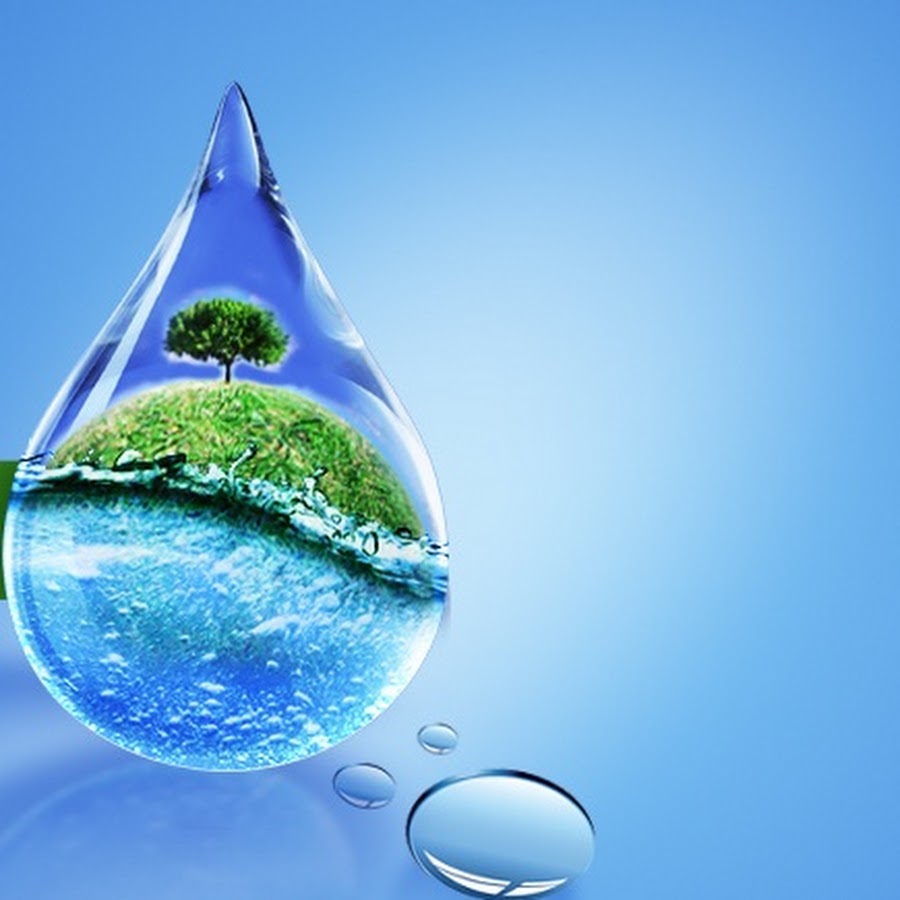 ПОДГОТОВИЛА И ПРОВЕЛА:УЧИТЕЛЬ БИОЛОГИИ ХИМИИ 1 КАТЕГОРИИКРУГЛИЦКАЯОКСАНАМИХАЙЛОВНАВНЕКЛАССНОЕ МЕРОПРИЯТИЕ « ДЕНЬ ВОДЫ»Цели праздника:Способствовать принятию соответствующих мер для решения проблемы снабжения населения питьевой водой и защиты водных ресурсов;Информировать учеников о важности охраны и сохранения ресурсов пресной воды и водных ресурсов в целом;Привлечь к празднованию Всемирного дня водных ресурсов всех учащихся школы , администрацию и родителей.Задачи:воспитать у детей стремление к овладению и распространению экологических знаний и личному участию в практических делах по защите окружающей среды и водных ресурсов;формировать экологическое сознание и чувство уважения к воде;развивать познавательный интерес, бережное отношение и любовь к окружающему миру. Оборудование: плакаты, призывающие к бережному использованию водных ресурсов, высказывания известных писателей, ученых о воде, экран, мультимедийный проектор,  ВИДЕО « Вода».ХОД МЕРОПРИЯТИЯ.Сказка.Леший (на мотив «Я водяной»)Уж леса нет ни там ни тут,Ну как же люди здесь живут?И где мои подружки?Где бабушки Ягушки?Без них какая радость?Эх, жизнь моя жистянка, кругом пни да болота,Живу я как поганка,А мне дышать, а мне дышатьА мне дышать , охотаСвистит.Братцы, я вас всех собрал, Чтоб сказать: « У нас завал»!На природе жить не можем,Что нам делать? Кто поможет?»Баба Яга       Ты нас всех затем собрал,Чтоб сказать нам про завал?Ты в лесу в своём заваловРаньше что ли не видал?Ведь к тебе когда идёшь,Раз сто дватцать упадёшь:Бурелом или валежник никогда не уберёшь.Леший.     Не о том здесь нынче речьКак нам лес-то уберечь?Кикимора Что беречь? Уж леса нету,Не читал что ли газету?Леса нету и следа,Там теперь одна водаГЭС уже там запустили,Так что леса нет в помине!Водяной Кто про воду говорит?Что за цвет и что за вид?А на вкус она такая,Что и мёртвого стошнит,Потому, народ лесной,Выношу вердикт такой:Жить в воде я не могу-Поселюсь на берегу.Баба-Яга.Отродясь такой печалиМы в лесу и не видали,Что же делать нам, друзья?Ведь избушка то мояВоздух глубоко вздохнула,Раз- и ноги протянула!Где теперь мне жить Яге,Старой костяной ноге?Кикимора.Как всегда Яга права,Леса нет- одни дроваА вода везде такая:Раз глотнёшь и –никакая!Леший. Наконец до всех дошло:Наше времечко прошло.Здесь нам жить уже нельзя-Попрощаемся, друзья.Баба- Яга Ну ты, Леший, старый пень,И болтать тепе не лень?Так куда же ты пойдёшь?Ты без леса пропадёшь! Леший. Я тут как-то на досугеВспомнил о старинном другеКикимора,Это кто же он такой?Леший, Угадайте!Все.Домовой!Водяной.Может мы к нему пойдёмРаз, два, три…. Все четвером?(Уходят)Песня « из Ливерпульской гавани».Из леса уходили мы-Там невозможно жить.Прогресс совсем замучил нас-Не нам о нём судитьИ мы хотим в посёлок ваш,В посёлок ваш, в посёлок ваш,С людьми мы будем жить.Только мы лесная нечисть,Сохрангяли вам леса,Стало жить там невозможно-Вот такие чудеса.Выходят Ведущие.Ведущий 1. Я такого не видал,Это что за карнавал?Ведущий 2Ну-ка, гляньте, что за рожи!Тот, на Лешего похожий.Леший.Почему только похожий? Я и есть Леший!Ведущий 2.Вы что, в кино снимаетесь? В какой сказке? А нс возьмут?Баба- Яга  Скоро мы все только в кино и останемся: и лес, и Леший, ия, Баба-Яга. Водяной.А про меня только в песне и услышитеКикимора.А я, а я, а я тоже скоро вымру, как мамонт. Вот!Ведущий 1. И правду, лесная нечисть к нм пожаловала. Вы что, мухоморов объелись?Ведущий 2. Так их же нет- не сезон.Леший. И.. где те мухоморы? В лесу даже бледных поганок не осталось!Ведущий 1.И куда всё подевалось?Кикимора. ГЭСы всё затопили. Леса нет и грибов тоже нема( разводит руками)Водяной.Вот и решили податься куда глаза глядят.Ведущий.2.Ну вы уважаемые не расстраивайтесь. Будьте гостями на нашем празднике. А потом и решим, с вашим местожительством. Вся нечисть.А что за праздник.?Баба-Яга.Я праздники люблю( и потирает руки)Ведущий 1   Мы собрались здесь по очень знаменательномусобытию. А что это за событие вы узнаете отгадав загадку.Очень добродушная,Мягкая, послушная,Но когда я захочу,Даже камень источуВодяной.А я знаю! А я знаю! Это вода.Кикимора .Мне уже тут нравится. Мы согласны побывать на вашем празднике( садятся среди зрителей)Ведущий 1.Что такое вода? Это струйка из крана,
Это волны и шторм на морях-океанах.
В запотевшей бутылке напиток в руке,
И в ключе, и в колодце, и в ручейке. Ведущий2.22 марта на всей планете отмечают Всемирный день воды или Всемирный день водных ресурсов. Впервые мысль о назначении такого праздника была озвучена на Конференции ООН, посвященной охране окружающей среды и развитию (ЮНСЕД).Ведущий 1.Случилось это событие в 1992 году, в солнечном и жарком городе всемирно известных фестивалей - Рио-де-Жанейро. Генеральная Ассамблея ООН в 1993 году приняла официальное решение о проведении Всемирного дня водных ресурсов, напоминающего всем жителям планеты о значении и важности воды для начала и продолжения жизни на Земле. Назначили проведение этого праздника на 22 марта.Ведущий 2С 1993 года официально на всей планете стали праздновать Всемирный день воды. В этот день организация по защите окружающей среды обращается ко всем существующим на планете государствам с призывом уделять больше внимания защите водных ресурсов планеты и проводить конкретные действия на национальном уровне.Ведущий 1. : Взгляните на нашу Землю из космоса. Какая она красивая! А как вы думаете, почему наша планета из космоса кажется нам такой сине-голубой? Чтец 1.Мировой океан – это непрерывная водная оболочка Земли, которая занимает 71% ее поверхности. В Северном полушарии на долю океана приходится 61% поверхности, в Южном – 81%. Водная оболочка Земли подразделяется на несколько океанов: Тихий, Атлантический,  Индийский и Северный Ледовитый океан. Кроме того, многие признают существование еще одного – Южного океана, омывающего берега Антарктиды. Моря – значительно более маленькие и более мелкие части океанов и частично окружены сушей. К ним относятся, например, Средиземное, Балтийское, Берингово и Карибское моря. Планета Земля – настоящая планета-океан.   Чтец 2: Кроме океанов на Земле существуют реки, которые играют важную роль в жизни человека. С древних времен, на берегах рек селились люди. И в настоящее время люди предпочитают жить рядом с водоемами. Отдыхать, особенно летом, люди предпочитают на берегу рек, озер и морей. Существует различные виды рек: горные, равнинные, подземные. Горные реки  с  быстрым течением, чистейшей и прохладной водой. Питаются горные реки за счет таяния ледников и снега.   На горных реках можно встретить водопады. Один из высочайших водопадов Анхель, высотой 1055 метров, находится на реке Ориноко, в Венесуэле на Гвианском плоскогорье.Равнинные реки характеризуются медленным течением и широкими долинами. Питаются они в основном подземными водами и дождевыми осадками. По многим крупным рекам проложены различные круизные маршруты. Речной круиз – это увлекательное речное путешествие с комфортом. Крупнейшие реки мира: Амазонка (длина 7100 км), Нил (6670 км) , Янцзы (5800 км) , Миссисипи (6400 км) . Подземные реки, как видно из названия, текут под землей. Добраться до них часто бывает сложно. Одним из мест, где можно их увидеть, это пещеры.  Две реки и более 50 более мелких рек протекают под землей на территории Санкт-Петербурга. Одна из них в 1996 году размыла тоннель метро около станции площадь Мужества. Реки в пещерах создают живописные места, например, река в пещере Чеддар (Англия). Чтец 3 Как источники пресной воды большую роль играют озера. Я вам расскажу о крупнейших из них.В Европе самыми большими озерами являются Каспийское (соленое озеро) и Ладожское (пресное). Они находятся на территории России. Каспийское озеро, которое чаще называют морем – крупнейшее на Земле бессточное озеро. В Каспийском озере обитают множество (более 1800) видов животных, самые известные из которых – каспийский тюлень, осетровые, вобла, судак. Это озеро лишь немного по площади уступает Черному морю, что привлекает множество туристов на побережье.Ладожское озеро - крупнейшее на европейском континенте пресноводное озеро. Ладожское озеро образовалось более восьми с половиной миллионов лет назад.  Это озеро имеет неповторимые по красоте природные ландшафты.Байкал – уникальное и удивительное озеро, которое находится, опять же, в России. Кроме рекорда по площади (площадь Бакала равна площади такой страны, как Бельгия) это озеро самое глубокое в мире. Уникальна и вода Байкала. Она необыкновенно прозрачна и чиста, с древних времен считается целебной. Байкальская вода слабо минерализована и по составу близка к дистиллированной. Поэтому весной прозрачность воды составляет около сорока метров. На Байкале живет коло 1000 эндемичных животных и растений. Чтец 4 Но не все так хорошо, как кажется. Большая опасность кроется в загрязнении рек, озёр.Как вы уже знаете: три четверти нашей планеты покрыты водой, общий объем водных ресурсов земли – 1,4 млрд. кубометров. Из этого объема 92,2% соленая морская вода, 2,2% - горные и полюсные ледники. Пресная вода рек, озер и подземных водоносных горизонтов составляет всего 0,6% имеющихся на земле общих запасов воды.На одного человека в России приходится в год 520 м3 сточных вод, из которых 370 м3 представляют собой загрязненные воды. В этом объеме воды содержится примерно 17 кг. загрязняющих веществ.На территории России практически все водоемы не отвечают нормативным требованиям качества воды. Берегите воду: ее не так много, как кажется.Ведущий.2.  . Ещё в древности люди использовали энергию воды в водяных мельницах. Тогда ставилась запруда на реке и водяное колесо с лопастями, которые вращались потоком воды и вращали мельничные жернова для перемалывания зерна в муку. Чтец 5Водяная мельницаМелет рожь с овсомБесконечно мелетсяЧудо-колесоЧтоб мука пушистаяСыпалась в мешкиИ пеклись душистые хлеб и пирожкиТеперь это в прошлом, на больших реках устраивают большие бетонные плотины, в которых есть места слива для воды. Она падает под большим давлением на лопасти турбин и вращает их и тем самым вырабатывается электрический ток. В народном хозяйстве страны гидроэлектростанции занимают значительное место. И вот взметнулась вверх плотина,И заработали турбины, и ток пошелПо проводам – на радость всем, на радость нам.   В Амурской области  только 3 ГЭС. Зейская, Бурейская ГЭС и Нижнебурейская ГЭС.Чтец 6.Зейская ГЭС — одна из крупнейших в России и вторая по мощности на Дальнем Востоке. Она находится в Амурской области, у города Зея и играет особую роль в дальневосточной энергосистеме. В здании ГЭС установлено 6 гидроагрегатов, общая мощность которых составляет 1 330 МВт, среднегодовая выработка 4 910 миллионов киловатт часов.Чтец 7.Бурейская гидроэлектростанция — крупнейшая электростанция на Дальнем Востоке, входит в десятку наиболее мощных ГЭС России.  Установленная мощность составляет — 2 010 МВт, среднегодовая выработка электроэнергии — 7,1 млрд. кВт.ч.Чтец 8 Нижне-Бурейская ГЭС - это контррегулятор Бурейской. То есть её задача (кроме выработки энергии) - сглаживать колебания уровня реки после Бурейской ГЭС. Дело в том, что в течение суток и года потребности в электроэнергии различны. Утром, когда нагрузка в энергосистеме резко возрастает, станция набирает мощность, и количество воды, сбрасываемой через гидроагрегаты вниз, растёт. В то же время ночью, при уменьшении нагрузок в энергосистеме, нагрузка на станцию и сбросы воды уменьшаются. К тому же Нижне-Бурейская ГЭС будет играть и большую противопаводковую роль, сглаживая пики сбросов с Бурейского водохранилища. Благодаря Нижне-Бурейскому водохранилищу предотвращаются подтопления населённых пунктов  Мощность Нижне-Бурейской ГЭС – 320 МВт, среднегодовая выработка – 1,65 млрд кВЧтец 9. В зону затопления Нижне-Бурейской ГЭС попала небольшая (около 3 %) часть территорий государственных природных заказников «Желундинский» и «Урочище Иркун». В качестве компенсационного мероприятия 6 апреля 2015 года создан новый природный парк «Бурейский», который объединил в своём составе заказники «Желундинский» и «Урочище Иркун», а также дополнительно участки кедрово-пихтовых лесов и других земель на правом берегу Нижнебурейского водохранилища, что увеличивает площадь особо охраняемых земель в Амурской области на 17 тысяч га. Проведены мероприятия по переносу на территорию заказника из зоны затопления охраняемых видов растений и переселению животных.Ведущий. 1А теперь поговорим о водных ресурсах нашего посёлка.Это Бурейский ручеёк и ПолуозеркоБурейский ручеёк изучают и очищают на протяжении нескольких лет Экоотряд «Бобры», а Полуозерко –экоотряд «Лотос.ру».Так что с жилплощадью Водяного и Кикиморы мы определились.Ведущий 2А вот где жить Лешему и Баба-Яге?А  может  вам в школьном дендрарии поселиться? Места там вам хватит. А ребята будут к вам в гости приходить.Леший и Баба-Яга.  Мы согласны.Ведущий 2Но не всегда человек бережёт воду.Ежегодно все реки земного шара сносят в Мировой океан слой почвы толщиной более 6 миллиметров, что составляет 19 миллиардов тонн.В Мировой океан ежегодно поступает около 13-14 миллионов тонн нефтепродуктов. Нефть в водоемы попадает в результате утечки при погрузке танкеров, при авариях танкеров, сбросе остатков нефтяного груза.При концентрации нефтепродуктов выше 0,5 миллиграмм на литр рыба гибнет, при концентрации 1,2 миллиграмм на литр не выдерживает планктон и бентос.Ученые подсчитали, что каждый год во всем мире в водоемы попадает столько вредных веществ, что ими можно было бы заполнить 10 тысяч товарных поездов. Даже в водах Арктики нашли стиральный порошок.На производство 1 тонны хлопчатобумажной ткани требуется 250 м3 воды, синтетической ткани – 5000, синтетического каучука – 2000, никеля – 4000, чугуна – 200 м3 воды, стали – 150 тонн воды.Каждый литр сточных вод, попадая в водоем, приводит в негодность 100 литров хорошей воды.На одного человека в России приходится в год 520 кубических метров сточных вод, из которых 370 представляют собой загрязненные воды, в которых содержится примерно 170 килограмм токсических веществ.Ведущий 1.Не природе нужна ваша защита. Это нам нужно покровительство: чистый воздух, чтобы дышать, кристальная вода, чтобы пить, вся Природа, чтобы жить. Она – природа – всегда была и будет сильнее человека. Ибо она его родила. Он лишь миг в её жизни. Она же вечна и бесконечна. Человек для неё деталь. Она для него – все! Природа ничего не прощает! А потому: не вреди и береги её!Пусть на Земле не отмирают реки
Пусть стороной обходит их беда
И будет оставаться в них навеки
Чистая и вкусная вода. Ведущий 1 и 2. А теперь в заключении нашего праздника проведём викторину о воде.Вопросы:1.	Так в старину называли морской залив. (Лукоморье);2.	Устаревшее название моряка. (Мореплаватель);3.	Древний сосуд для воды, который изображали в виде зверя, птицы или всадника; теперь это слово хорошо знают астрологи. (Водолей);4.	Небольшой залив в реке или озере с замедленным течением. (Заводь);5.	Древнее название рулевого, управляющего движением судна. (Кормчий);6.	Художник, изображающий морские виды, жизнь моря. (Маринист);7.	В славянской мифологии: сказочный старик, живущий в воде, ее хозяин. (Водяной);8.	Какие цветные реки и моря вы знаете? (реки — Белая, Оранжевая, Хуанхе (Желтая), Янцзы (голубая), Красная, Черная; моря — Черное, Белое, Желтое, Красное);9.	Есть ли вода на Луне? (Нет);10.	Что явилось причиной гибели лайнера «Титаник»? (Столкновение с айсбергом);11.	На каком материке нет рек? (В Антарктиде);12.	У какого моря нет берегов? (Саргассово в Атлантическом океане);13.	Может ли вода течь вверх? (Да, вода сама поднимается по капиллярам сосудов дерева и доставляет растворенные питательные вещества на большую высоту);14.	Какое растение является биоиндикатором чистой воды? (Аир болотный);15.	Какое растение является биоиндикатором загрязненной воды? (Ряска);16.	Какая вода полезнее для организма — сырая, кипяченая или талая? (Талая);17.	Какая физическая величина указывает на наличие водяного пара в атмосфере? (Влажность)